令和４年８月吉日会員飲食店各位下諏訪商工会議所　総務課企画振興係下諏訪商工会議所　　　　　　　　　　　　　　　　　　　　　　　　　　　　　FAX　28-8811弁当委託販売申請書【FAX申込用】９月４日（日）締切同様に、毎週水曜日の「チャレステしもすわ」での代行販売に興味のある方は記入をお願いします。□　チャレステしもすわでの販売を希望します。お弁当委託販売希望店舗募集のお知らせ日頃より、下諏訪商工会議所の活動にご理解及びご協力頂きありがとうございます。９月１６日（金）１７日（土）の夕刻に、長野県と下諏訪町主催で下諏訪駅前通りを歩行者天国にした町歩きイベント「ヨルクレバ」が開催されます。そこで、会議所と下諏訪町で「しもすわイート＆テイクアウトキャンペーン」の利用促進の為、会場内にPRブースを設けて、特典（町内飲食店2,500円以上のレシートと下諏訪商連商品券500円の引換え）との交換及び、飲食店の惣菜・弁当類を販売させて頂く事になりました。当日販売が難しい店舗の商品は、職員が代行販売させて頂きますので、この機会を是非ご利用ください。併せて、毎週水曜日のお昼に「チャレステしもすわ」を利用したお弁当の代行販売を予定しております。ご希望の方は裏面の申込書でお申し込みください。＜９月４日〆＞＜お問い合わせ＞下諏訪商工会議所　２７－８５３３（担当：藍田・野村）＜裏面へ続く＞参加内容ヨルクレバ（９月１６日・１７日の夜）ヨルクレバ（９月１６日・１７日の夜）ヨルクレバ（９月１６日・１７日の夜）店舗名（フリガナ）　　　　　　　　　　　　　　　　　　　　　　担当者名（フリガナ）　　　　　　　　　　　　　　　　　　　　　　　所在地店舗電話番号　　　　　　　－FAX番号　　　　　　　―テイクアウト対応可能時間　時　　　　分　　～　　時　　　　分定休日休業日月･火･水･木･金・土・日・他（　　　　　　　）店舗のホームページHttp://　　Http://　　Http://　　E-mail　　　　　　　　　　　　　　　　＠　　　　　　　　　　　　　　　　＠　　　　　　　　　　　　　　　　＠営業許可一般食堂　　＋　仕出し屋　・　弁当屋　・　そう菜屋　　←○を付けて下さい一般食堂　　＋　仕出し屋　・　弁当屋　・　そう菜屋　　←○を付けて下さい一般食堂　　＋　仕出し屋　・　弁当屋　・　そう菜屋　　←○を付けて下さいメニュー卸価格（税込）最大販売数「　　　　　　　　　　　　　　　　　　　　　　　　　　　　　　　　　　」￥　　　　　　　　　　　　　　　　　　　　　(税込)　１日　　　　　個迄「　　　　　　　　　　　　　　　　　　　　　　　　　　　　　　　　　　」￥　　　　　　　　　　　　　　　　　　　　　(税込)　１日　　　　　個迄「　　　　　　　　　　　　　　　　　　　　　　　　　　　　　　　　　　」￥　　　　　　　　　　　　　　　　　　　　　(税込)　１日　　　　　個迄メニュー卸価格（税込）最大販売数「　　　　　　　　　　　　　　　　　　　　　　　　　　　　　　　　　　」￥　　　　　　　　　　　　　　　　　　　　　(税込)　１日　　　　　個迄　　　　　「　　　　　　　　　　　　　　　　　　　　　　　　　　　　　　　　　　」￥　　　　　　　　　　　　　　　　　　　　　(税込)　１日　　　　　個迄　　　　　「　　　　　　　　　　　　　　　　　　　　　　　　　　　　　　　　　　」￥　　　　　　　　　　　　　　　　　　　　　(税込)　１日　　　　　個迄　　　　　メニュー卸価格（税込）最大販売数「　　　　　　　　　　　　　　　　　　　　　　　　　　　　　　　　　」￥　　　　　　　　　　　　　　　　　　　　　(税込)　１日　　　　　個迄　　　　　「　　　　　　　　　　　　　　　　　　　　　　　　　　　　　　　　　」￥　　　　　　　　　　　　　　　　　　　　　(税込)　１日　　　　　個迄　　　　　「　　　　　　　　　　　　　　　　　　　　　　　　　　　　　　　　　」￥　　　　　　　　　　　　　　　　　　　　　(税込)　１日　　　　　個迄　　　　　ご意見・ご提案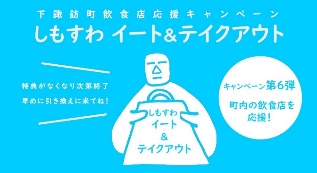 